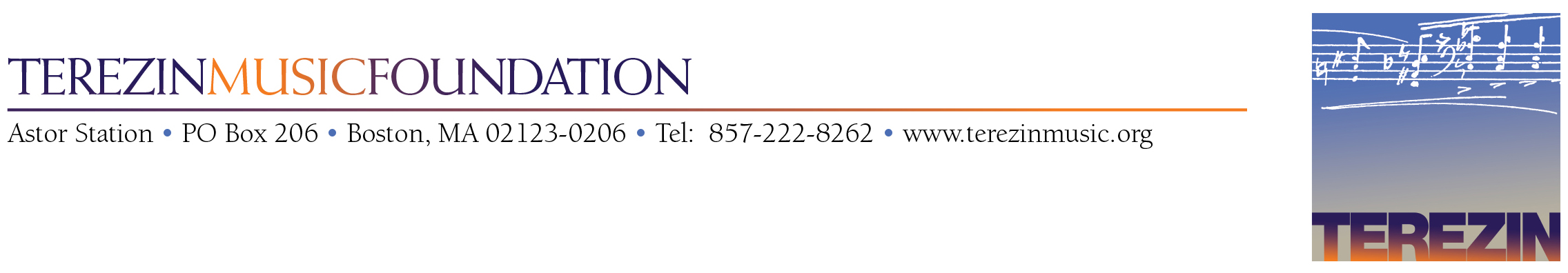 PRESS RELEASEFor release: ImmediatelyContact: Lisa Pemstein, PR Director, tel. 857-222-8262, lpemstein@terezinmusic.orgPhotos available. Additional details at www.tmfgala.orgPage 1 of 4Grandson of Warsaw Uprising fighter, eighteen-year-old Sam Hornstein will perform Holocaust music with members of the BSO at Terezín Music Foundation Gala, October 19 at Boston’s Symphony Hall.Survivor’s story also inspired TMF Commission, to debut in new version at TMF Gala.BOSTON – Samuel Hornstein, one month past his eighteenth birthday, joins twenty-eight members of the Boston Symphony Orchestra under the direction of Ken-David Masur, in a performance honoring his late grandmother, Dr. Lusia Hornstein, at the Terezín Music Foundation (TMF) Gala October 19 at Symphony Hall. They will perform the Study for String Orchestra by Pavel Haas (Terezín 1944). Dr. Hornstein’s remarkable story of resistance and survival during the Holocaust also inspired her son and daughter-in-law, Drs. Abby and Mark Hornstein, to sponsor a TMF Commission by young composer Stephen Feigenbaum, which will debut in a new version.Lusia Hornstein was born in Lvov, Poland in 1925 and raised in a traditional Orthodox Jewish and Zionist household. She studied classical piano and as a child dreamed of becoming a concert pianist. Her immediate family was lost in the Holocaust, but she evaded capture and participated in the Polish Underground and in the second Warsaw Uprising, eluding the advancing Nazi armies by fleeing through the sewers of Warsaw. After the war, Lusia studied piano at the Vienna Conservatory before pursuing a medical education in Heidelberg, Germany with her husband, Stephen, and their dearest friends, Anna and Paul Ornstein, who had both survived the Holocaust. The two couples immigrated to the United States to complete their medical training. Lusia became Professor of Pediatrics at the University of Cincinnati and specialized in the care of children with developmental disabilities at Cincinnati Children’s Hospital. As Sam Hornstein says, the two things she loved best were children and music. She died in 1998.TEREZÍN MUSIC FOUNDATION PRESS RELEASE: HORNSTEINFor release: ImmediatelyContact: Lisa Pemstein, PR Director, tel. 857-222-8262, lpemstein@terezinmusic.orgPhotos available. Additional details at www.tmfgala.orgPage 2 of 4Sam Hornstein is a member of the Boston Symphony Youth Orchestra and a liturgical and Klezmer soloist at Temple Beth David in Westwood, Massachusetts. He has studied with Jan Riggs and participated in the master classes of Clay Hoener. Sam has won the 2006 Solo Honors Recital Award of the Colorado Suzuki Institute. He lives with his family in Westwood, Massachusetts."My grandmother Lusia Hornstein participated in the Warsaw Uprising after losing her entire immediate family in the Holocaust. It's very special to me to honor her memory at Symphony Hall, joining these outstanding artists to perform music from Terezín by Pavel Haas. I thank Mark Ludwig for this meaningful opportunity, and TMF for the important work they do."—Sam Hornstein“It is a pleasure to have this wonderful young violinist perform with us today to honor his grandmother, and I thank Sam and his family for bringing us this special connection to her voice of resistance.” —Mark Ludwig, TMF Executive DirectorHORNSTEIN FAMILY SPONSORS TMF COMMISSION IN LUSIA’S MEMORYStephen Feigenbaum’s “Songs of Sorrow and Hope” for chorus and piano premiered in 2009 at Prague’s Lobkowitz Palace and had its American premiere in Boston that same year; Jeremy Eichler wrote in the Boston Globe, “The New England Conservatory Youth Chorale under director Beth Willer gave a skilled and spirited performance of the new piece, a thoughtful and earnest setting with piano accompaniment of texts by a Terezín victim, a Holocaust survivor, and an African writer addressing the Rwanda genocide.” Mr. Feigenbaum’s piece was the 2009 prize-winner in the Vancouver Chamber Choir’s Biennial Young Composer’s Competition. “Receiving the Commission from TMF was one of the biggest honors of my life. Hearing the stories of Holocaust survivors gave my music a new sense of purpose, and reflecting on the story of Lusia Hornstein, who fought in the Warsaw Uprising and whose son and his family generously sponsored my Commission, has inspired me to rethink my work over the years. The performance on October 19 feels absolutely like a new premiere; the melodies and harmonies remain the same, but the entire piece is more subtle and restrained, the messages of the poets better articulated. Having the Boston Children’s Chorus premiere this new version is the perfect completion to an already wonderful moment in my life as a composer.” —Stephen FeigenbaumTEREZÍN MUSIC FOUNDATION PRESS RELEASE: HORNSTEINFor release: ImmediatelyContact: Lisa Pemstein, PR Director, tel. 857-222-8262, lpemstein@terezinmusic.orgPhotos available. Additional details at www.tmfgala.orgPage 3 of 4Stephen Feigenbaum is an award-winning twenty-five-year-old composer of music for the concert hall and theater. When he was nineteen, his Serenade for Strings was recorded by the Cincinnati Pops under Erich Kunzel for the Telarc label. Stephen is winner of two ASCAP Morton Gould Young Composer Awards and the Charles Ives Scholarship from the American Academy of Arts and Letters. In 2012, he won the Albany Symphony Orchestra's Composer to Center Stage competition, which resulted mentoring by John Corigliano. A native of Winchester, Massachusetts, Stephen majored in music at Yale College and received a Master of Music from the Yale School of Music. He has studied with Ezra Laderman, Michael Gandolfi, Samuel Adler, and Rodney Lister. Stephen recently began writing another TMF commission for a choral work to be premiered by the Boston Children’s Chorus on their joint tour with TMF in the summer of 2015.THE TMF GALAThe October 19, 2014 Symphony Hall Gala Concert of the Terezín Music Foundation (TMF) will feature internationally celebrated musicians to mark the seventieth anniversary of the production of the Nazi propaganda film The Führer Gives the Jews a City, performed in Terezín by imprisoned artists and children who were soon after murdered at Auschwitz. Under the baton of Boston Symphony Orchestra Assistant Conductor Ken-David Masur, members of the BSO, joined by violinist Samuel Hornstein, will perform Pavel Haas’ Study for String Orchestra, composed in Terezín. Survivors Ela Weissberger and Michael Gruenbaum, who performed in the original 1944 Terezín production of Hans Krasa’s Brundibar—a children’s opera with a message of resistance against the Nazis—will join the Boston Children’s Chorus to perform the opera’s finale. Distinguished American virtuoso pianist Peter Serkin will perform from his extensive repertoire. The Boston Children’s Chorus will also perform TMF Commissions by Boston-area composers Thomas Oboe Lee and Stephen Feigenbaum. Following the 4:00 p.m. concert will be a 6:00 p.m. private benefactors’ dinner with the artists, where original “Monuments Man” Harry Ettlinger will receive the Terezín Legacy Award, a sculpture by luminary glass artist Sharon Oleksiak Weinberg and Stephen I. Weinberg. The October 19 Gala is the annual fundraiser for the Terezín Music Foundation, a nonprofit dedicated to honoring the legacy of the Terezín artists with new commissions, concert events, and programs in Holocaust education. TMF Commissions are an enduring memorial to the artists lost in the Holocaust and a voice of resistance and hope in contemporary times.TEREZÍN MUSIC FOUNDATION PRESS RELEASE: HORNSTEINFor release: ImmediatelyContact: Lisa Pemstein, PR Director, tel. 857-222-8262, lpemstein@terezinmusic.orgPhotos available. Additional details at www.tmfgala.orgPage 4 of 4THE 2014 TEREZÍN MUSIC FOUNDATION GALA is Sunday October 19 at Boston’s Symphony Hall and includes a 3:00 p.m. reception, 4:00 p.m. concert, and 6:00 p.m. private benefactors’ dinner and award ceremony with the artists. Tickets are tax-deductible and support Terezín Music Foundation; they are available at http://www.tmfgala.org and by phone at 857-222-8263.###